 Marshall University Regents B.A. Degree ProgramGeneral Education Requirements . . . . . . . . . . . . . . . . . . . . . . . . . 36 Semester Hours       Marshall University courses or equivalent:Communications (6 hours)English (ENG) – 101 online with permission, 102 or 201 online, or 201H or 302Communications Studies (CMM) - One of the following: 103, or 104H, or 207; or 213 (online)Humanities (6 hours)Religious Studies (RST) – any courses Online includes RST 205, 206, 305, 321Classical Studies (CL) – any course except CL 200 Online CL 210, 231, 232, 233, 234, 236, 237, 319English (ENG) –literature (not writing) courses Online ENG 203, 205, 209, 211, 241, 242,480/481 WVROCKSModern or Classical Languages – any courses SPN 240 and FRN 480 WVROCKS are onlineArt (ART) –112, (available online), or any art history courses (ART 201-202, ART 480 WVROCKS)Journalism and Mass Communication (JMC): JMC 101 Media LiteracyMusic (MUS) – 142, 210, (both available online), 200, 250, or any music history courses (MUS 290)Philosophy (PHL) – any courses except 304 Online include PHL 201, 302, 303, 330Theatre (THE) – 112 (available online) or courses in theatre historyCommunications (CMM) – 205, 239, 240, 320, 402, 441 (rhetoric, performance or film history/criticism) Courses dealing with philosophy or ethics (CJ 400, LE 366, PS 220, PSY 210, ESS 401)Natural Sciences (6 hours)Biological Science (BSC) – any coursesChemistry (CHM) – any courses	Online include CHM 203, 204Geology (GLY) – any coursesGeography (GEO) – 101, 230, 350 (available online), 422, 425, 429, 430Integrated Science (ISC) – any coursesIntegrated Science and Technology (IST) – 111, 212, 224, 241, 320, 321Physical Science (PS) – any coursesPhysics (PHY) – any coursesHealth Science (HS) 201 (available online) (applied anatomy and physiology) (previous ESS 201)Social Sciences (6 hours)Anthropology (ANT) – any courses	ANT 201 available onlineCommunication Studies – CMM 255 Intro to Computer CommunicationCriminal Justice (CJ) – any courses	CJ 200, 211, 221, 231, 325 and CJ WVROCKS available onlineEconomics (ECN) – any courses	ECN 200, 250, 253 available onlineExercise Sport Science (ESS) – course in economics (ESS 381 online) or history (ESS 218/418)  Geography (GEO) – any courses except natural science GEO 100, 203, 222, 317, 404 onlineHistory (HST) – any courses		many courses are onlineJournalism and Mass Communication (JMC) – course dealing with history (JMC 404)Political Science (PSC) – any courses	PSC 104, 432, 481/482 WVROCKS available onlinePsychology (PSY) – any courses	PSY 201, 422, 424, 480 WVROCKS are onlinePublic Health (PH) – PH 304Sociology (SOC) – any courses		SOC 200, 313, 345, 408, 433, 440, 480 WVROCKS available onlineWomen’s Studies (WS) - 101Mathematical Sciences or Computer Applications (3 hours)Computer Science (CS) – any courses related to computer use, applications, programmingMathematics (MTH) 121 is available online or aboveGeography (GEO) course with GIS/computers – GEO 110, 111, 112, 426 is online, 430, 431, 432, 433)Instructional Technology and Library Science (ITL) ITL 365, 466 are available onlineIntegrated Science and Technology (IST) math or computer course IST 163, 365, 454, 467 are onlineJournalism and Mass Communication (JMC) computer course JMC 241, 360, 462 are onlineManagement Information Systems (MIS) 200 is online, 207, 257, 340, 350Curriculum and Instruction (CI) CI  102 and 350 are onlineCourse on computer use/applications/programming (with RBA approval)		General Education Electives (9 hours) – From the General Education categories above.	Highlighted in yellow indicates courses that may be available online, check the schedule for sure.Courses not on this list will be reviewed individually for acceptance		Revised July 2015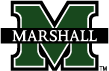 